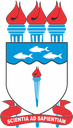 UNIVERSIDADE FEDERAL DE ALAGOASINSTITUTO DE CIÊNCIAS BIOLÓGICAS E DA SAÚDEPROGRAMA DE PÓS-GRADUAÇÃO EM CIÊNCIAS DA SAÚDEEDITAL 06/2019 - PPGCS/UFAL PROCESSO SELETIVO PARA O CURSO DE MESTRADO E DOUTORADO EM CIÊNCIAS DA SAÚDE - PRIMEIRO SEMESTRE DE 2020Orientações para Registro AcadêmicoO Registro Acadêmico ocorrerá no período de 19 a 21 de fevereiro de 2020 (8h as 12h), no Instituto de Ciências Biológicas e da Saúde, no Núcleo de Pós Graduação.Os documentos abaixo indicados deverão ser enviados digitalizados para o email ppgcs9@gmail.com no dia 18/02/2020 e entregues cópias seguidas de seus originais no ato da matrícula para autenticação.Documentos necessários para Registro Acadêmico:a)    Formulário para registro acadêmico preenchido (em anexo);b)    Uma foto 3x4;c)    Documento de identidade, original e cópia;d)    Cadastro de Pessoas Físicas – CPF, original e cópia;e)    Comprovação de serviço militar ou reservista para candidatos brasileiros do sexo masculino, original e cópia;f)     Título de eleitor e comprovante de votação na última eleição para candidatos brasileiros, original e cópia;g)    Comprovante de residência, original e cópia;h)   Diploma de Graduação/Mestrado original e cópia (frente e verso) de curso ou Certidão de Conclusão de Curso de Graduação/Mestrado (validade de 6 meses).i)     Histórico escolar da Graduação/Mestrado, original e cópia;j)   Comprovante de proficiência em língua inglesa (emitido pela FALE), exceto se já entregue no ato de inscrição para seleção.Secretaria do Núcleo de Pós Graduação ICBS - UFAL